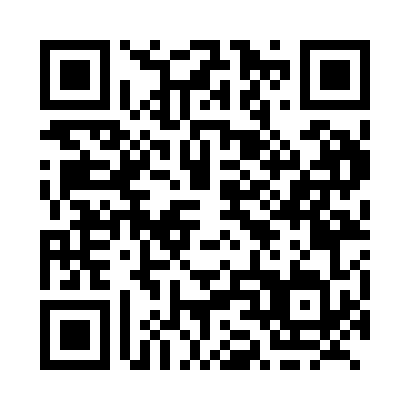 Prayer times for Weidmann, Ontario, CanadaMon 1 Jul 2024 - Wed 31 Jul 2024High Latitude Method: Angle Based RulePrayer Calculation Method: Islamic Society of North AmericaAsar Calculation Method: HanafiPrayer times provided by https://www.salahtimes.comDateDayFajrSunriseDhuhrAsrMaghribIsha1Mon4:085:541:326:509:1010:562Tue4:095:541:326:509:1010:563Wed4:095:551:326:509:1010:554Thu4:105:551:336:509:1010:555Fri4:115:561:336:499:0910:546Sat4:125:571:336:499:0910:537Sun4:135:571:336:499:0810:538Mon4:145:581:336:499:0810:529Tue4:155:591:336:499:0810:5110Wed4:166:001:346:499:0710:5011Thu4:186:001:346:499:0710:4912Fri4:196:011:346:489:0610:4813Sat4:206:021:346:489:0510:4714Sun4:216:031:346:489:0510:4615Mon4:226:041:346:479:0410:4516Tue4:246:051:346:479:0310:4417Wed4:256:051:346:479:0310:4318Thu4:266:061:346:469:0210:4219Fri4:286:071:346:469:0110:4020Sat4:296:081:346:469:0010:3921Sun4:306:091:356:458:5910:3822Mon4:326:101:356:458:5910:3623Tue4:336:111:356:448:5810:3524Wed4:356:121:356:448:5710:3425Thu4:366:131:356:438:5610:3226Fri4:386:141:356:428:5510:3127Sat4:396:151:356:428:5410:2928Sun4:416:161:356:418:5310:2829Mon4:426:171:346:418:5210:2630Tue4:446:181:346:408:5010:2531Wed4:456:191:346:398:4910:23